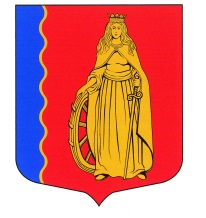 РЕШЕНИЕВ соответствии Федеральным законом от 06 октября 2003 года №131-ФЗ «Об общих принципах организации местного самоуправления в Российской Федерации», Уставом муниципального образования «Муринское сельское поселение» Всеволожского муниципального района Ленинградской области, иными нормативно правовыми актами органов местного самоуправления, советом депутатов муниципального образования «Муринское сельское поселение» Всеволожского муниципального района Ленинградской области принятоРЕШЕНИЕ:1. Внести в «Положение о ведении торгового реестра и реестра субъектов и объектов бытового обслуживания населения» (далее – Положение), утвержденное решением совета депутатов МО «Муринское сельское поселение» Всеволожского муниципального района Ленинградской области от 28 апреля 2014г. № 22 «Об утверждении новой редакции решения совета депутатов №19 от 06.06.2013 года «Об утверждении Положения о создании условий для обеспечения жителей МО «Муринское сельское поселение» Всеволожского муниципального района Ленинградской области услугами торговли, общественного питания, бытового обслуживания» следующие изменения:1.1. Пункт 4.1. статьи 4. Положения читать в следующей редакции:«4.1. Должностное лицо, осуществляет прием заявлений от хозяйствующих субъектов с приложением всех указанных в п. 3.1. документов и направляет их на рассмотрение постоянно действующей комиссии по уличной мелкорозничной торговле муниципального образования «Муринское сельское поселение» (далее – Комиссия по уличной мелкорозничной торговле).»1.2. Пункт 4.2. статьи 4. Положения читать в следующей редакции:«4.2. По результатам рассмотрения и в случае положительного решения Комиссии по уличной мелкорозничной торговле субъекту выдается свидетельство о внесении в реестр.»1.3. Статью 4. Положения дополнить пунктом 4.8. следующего содержания:«4.8. Комиссия по уличной мелкорозничной торговле утверждается постановлением главы администрации.»2. Настоящее решение подлежит официальному опубликованию в газете «Муринская панорама» и на официальном сайте муниципального образования «Муринское сельское поселение» Всеволожского муниципального района Ленинградской области в сети Интернет.3. Настоящее решение вступает в силу с момента его официального опубликования.4. Контроль за исполнением настоящего решения возложить на комиссию по здравоохранению, образованию, культуре, социальным вопросам, торговле, бытовому обслуживанию, общественному питанию, по молодежной политике и спорту.                                         СОВЕТ ДЕПУТАТОВМУНИЦИПАЛЬНОЕ ОБРАЗОВАНИЕ«МУРИНСКОЕ СЕЛЬСКОЕ ПОСЕЛЕНИЕ»ВСЕВОЛОЖСКОГО МУНИЦИПАЛЬНОГО РАЙОНАЛЕНИНГРАДСКОЙ ОБЛАСТИп. Мурино        № 31 от 21 июня 2017г.О внесении изменений в «Положение о ведении торгового реестра и реестра субъектов и объектов бытового обслуживания населения», утвержденное решением совета депутатов МО «Муринское сельское поселение» Всеволожского муниципального района Ленинградской области от 28.04.2014 № 22Главамуниципального образованияВ.Ф. Гаркавый